от 26 октября 2022 г. № 656Об утверждении отчета об исполнении бюджетаОршанского муниципального района Республики Марий Элза 9 месяцев 2022 годаВ соответствии с пунктом 5 статьи 264.2 Бюджетного кодекса Российской Федерации администрация Оршанского муниципального района Республики Марий Элп о с т а н о в л я е т:1.	Утвердить прилагаемый отчет об исполнении бюджета Оршанского муниципального района Республики Марий Эл за 9 месяцев 2022 года по доходам в сумме 392 888 996,28 рублей, по расходам в сумме 395 962 437,21 рублей, с превышением расходов над доходами (дефицит бюджета) в сумме 3 073 440,93 рублей.2.	Направить отчет об исполнении бюджета Оршанского муниципального района Республики Марий Эл за 9 месяцев 2022 года в Собрание депутатов Оршанского муниципального района Республики   Марий Эл.3.	Настоящее постановление подлежит официальному опубликованию в районной газете «Вперед».4.	Настоящее постановление подлежит размещению на странице администрации Оршанского муниципального района Республики Марий Эл в информационно-телекоммуникационной сети «Интернет» официального интернет портала Республики Марий Эл.5.	Контроль за исполнением настоящего постановления возложить на руководителя финансового управления администрации Оршанского муниципального района Республики Марий Эл Семенову И.Г.6.	Настоящее постановление вступает в силу со дня его подписания.Глава администрации         Оршанского 	муниципального района                                                                     А.Плотников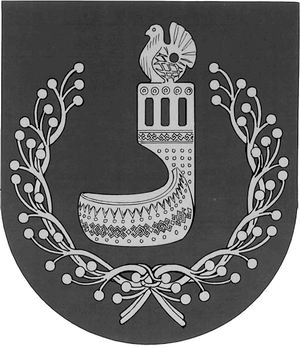 МАРИЙ ЭЛ РЕСПУБЛИКЫНОРШАНКЕМУНИЦИПАЛЬНЫЙ РАЙОНЫНАДМИНИСТРАЦИЙЖЕПУНЧАЛАДМИНИСТРАЦИЯОРШАНСКОГОМУНИЦИПАЛЬНОГО РАЙОНА
РЕСПУБЛИКИ МАРИЙ ЭЛПОСТАНОВЛЕНИЕ